Curriculum Vitae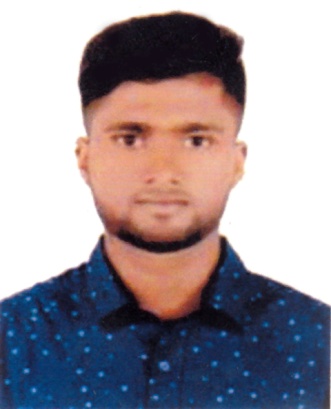 G.M NAZMUL HUDACareer Objective:To enter in a well organization in a suitable position having the invention to work with honesty, sincerely and to learn, grow and eventually take greater responsibilities and face the challenges of the again experience & skill successful career.PERMANENT ADDRESS: 				pRESENT ADDRESS:Vill & Post: Puijala, 		 			12/C, Nasu VilaP.S: Assasuni, Dist: Sathkira.				Azimpur, Dhka-1205. Contract Number01840881134Academic qualificationBA (Honour’s) Institute Name		: Jagannath University, Dhaka Subject		: Islamic Studies  Year		: Running (2nd Year)Higher Secondary Certificate (H.S.C)Institute Name		: Bangladesh Krira Shikkha Protishan (BKSP)Group		: Humanities Result		: GPA- 3.58Board		: Dhaka Year		: 2018Secondary School Certificate (S.S.C)Institute Name		: Bangladesh Krira Shikkha Protishan (BKSP)Group		: Humanities Result		: GPA- 4.11Board		: Dhaka Year		: 2015Computer Skill:Word Processing and Documentation: MS-Word, Internet Browsing.Language Skill:Good written oral communication ability in Bengali and preliminary ability in English.Personal Details: Father’s Name 	: 	Md. Abdul Hamid GaziMother’s Name	: 	Fazila Khatun Date of Birth 	: 	31/12/1998Religion 	: 	IslamNationality 	: 	Bangladeshi by birthSex	: 	MaleBlood Group 	: 	O+Marital Status 	: 	Unmarried Self assessmentsHardworking, Discipline and Steady.Better learning Capability.Keen eyesight and better sound analytical ability.Better ability to take the duties, responsibilities and pressures.DeclarationI do hereby declare that the above information is true and correct to the best of my knowledge.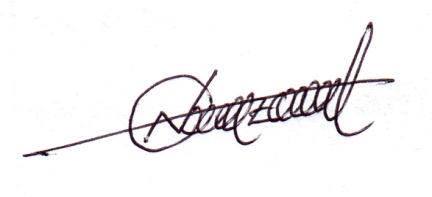 G.M. Nazmul HudaDate:	